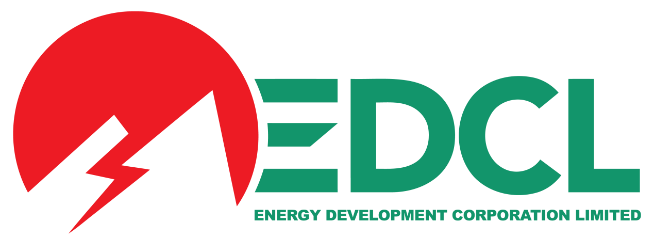      Tender Notice (TN) / Invitation for Bids (IFB)     Tender title: Supply of IT Equipment      Tender Number: Reference N° 11.07.023/G/6942 /MD -EDCL/FG/rjg/ugThe DEVELOPMENT CORPORATION LIMITED (EDCL), invites eligible bidders to submit bids for the supply of IT Equipment for Lake Kivu Monitoring Program as indicated in detail in the statement of Requirements.Tender Documents in English will be obtained from KCT 10th floor upon presentation of proof payment of a non-refundable fee of ten thousand Rwandan Francs (10,000frw) deposed on any account number of RRA opened in various commercial banks;  Tender Documents may be obtained on any working day from 29/10/2019, KCT 10th floor, in working hours.All bids shall be accompanied by a Bid Security form Bank as of Five Hundred Thousand Rwandan Francs (Frw 500,000);Enquiries regarding this tender may be addressed to Head of procurement EDCL on procurement@edcl.reg.rw, And copy to Procurement Specialist, Kigali, Rwanda; E-mail: gumushashi@edcl.reg.rw  Well printed bids properly bound and presented in 3 copies, one of which is the original must reach the office of EDCL procurement, KCT 10th Floor at the address mentioned above Not later than 29/11/2019, 10:00 am Kigali time.  Late bids will be rejected and returned unopened.Bids will be opened in the presence of bidders or their representatives who choose to attend at the office of EDCL, KN2 ST, Nyarugenge District, Kigali City, PO Box 3855 Kigali, Rwanda; The Outer envelope should clearly indicate the tender name and titleBidding will be conducted in accordance with the Law N° N°62/2018 of 25/08/2018 governing public procurement       Done at Kigali, on 28/10/2019RUHIGULA Jackson GAFULEKA                                       Felix GAKUBAHead Procurement Management Service			   Managing Director 	